PROCESSO SELETIVO PARA ESTAGIÁRIOS ACADÊMICOS FICHA DE INSCRIÇÃO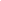 FICHA DE INSCRIÇÃONome:__________________________________________________________Sexo: ( ) M ( ) F           Data de Nasc: ___/___/___               Idade: ______Estado Civil: ___________________ Nº de Filhos: _______Endereço:___________________________________Bairro:_______________CEP:___________ Cidade: _______________Estado: _____________Telefones (contato): _______________________________RG:__________________SSP______CPF:_________________________Curso: ________________________Período:_____________ ( ) Matutino ( ) Noturno Horário disponível para estágio:______________________________________Portador de Necessidades Especiais? ( ) SIM ( ) NÃO Horário de Execução no Sábado: ( ) Matutino ( )Vespertino Email:__________________________________________________________ 